PARISH NEWS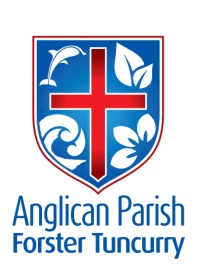                18th June 2017   SECOND SUNDAY AFTER PENTECOSTWe have peace with God through our Lord Jesus Christ, through whom we have obtained access to this grace in which we stand.   Romans 5.1–2TODAY’S MEETINGThe special meeting which is to be held after our service today is a vital one and we hope you will stay to give your ideas about how we can best fund a families ministry for our parish. Further details are listed below.MotivesTo fulfil churches purpose of witnessing to the community.To grow the congregation spiritually as well as numericallyAdditional ministry staff is needed at Forster-Tuncurry Anglican Parish to, among other things:Serve a younger demographic (Toddlers, school children and their parents/carers)Pastor the Contemporary congregationTeach school scriptureRationalePresent level of staffing (one full-time paid minister and one part-time voluntary minister plus licenced lay assistants)is  inadequate to maintain current level of activity let alone reach out to the area and build a younger congregation.Two main possibilities for obtaining additional staff:Find a family (or two) who would be have the gift to virtually plant a new (younger) congregation in the church.  The family (families) would work part time and the church would pay them for a, say, two days a week and help with their accommodation. They would seek other employment in the community to supplement their income.Find an ordained (?) person with a family who would work full-time in the parish.Whichever option, the part-time families or full-time person, would see their role more as a missionary opportunity rather than as part of a career opportunity. The role would not be to displace Rev Bill.  Indeed, if Bill has to reduce his level of commitment, other personnel will have to be found rather than utilise the new minister(s) or even Rev Mark.SOME SAMPLE THOUGHTS/PROPOSALS.... What else can you think of...?The current budget does not provide funding for either of these options. Using the bank deposit is possible but would barely cover two years of a full time employee.If 50 people gave an extra $20 per week extra that would see about half the extra needed covered and would allow the employment to last four years if supplemented by the savings....OTHERS?BISHOP NOMINATION CONSULTATIONSWe have been invited to take part in a consultation process to elect a new Bishop for our diocese.  This will be led by Archdeacon Arthur Copland and take place in Taree on Friday 23rd June, commencing at 9.30am.  The session will probably last for 3 hours.Please set this date aside in your calendars. It is a great opportunity for all to have a say in the characteristics and qualities of our next Bishop.More details will follow closer to the date, including details on a possible on-line survey.SAMARITANS FOODJune – Winter cereals, porridge, rolled oats and savoury biscuits.  Soups would still be a good idea for the colder weather.THANKS TO THE COFFEE DRINKERS!Another $96 has been handed over to support the Chaplain at the High School.  Thank you to the St Alban’s Coffee Drinkers!   Keith BastianIn Our Prayers:Our Parish:Those preparing for Baptism, Confirmation and MarriagePlease continue to pray for people with ongoing needs in your prayers each day:  If you would like to add someone to the Parish Prayer list, be sure to obtain permission from the person concerned and then contact the Parish Office.Our Diocese:Assistant Bishop PeterThe Parishes of Morpeth, Mt Vincent & Weston and Raymond TerraceAnglican CareThe Queen, the Governor General and the State GovernorThe Diocese of RiverinaThe World:The Church in the Northern Territory (Australia)Liz Burns (CMS Tanzania)We commend to God’s keeping those who have recently died and we pray for those who mourn their passing.  We remember with thanks those whom we have loved whose anniversary occurs at this time: Lionel Griffis, Flo Belton, Matthew Philip Groves and Merv Goldsmith.VISIT OF SINFONIAThe Sinfonia Orchestra will be at St. Alban’s Forster on Sunday 25th June 2017 at 2.00pm.Tickets available at the door - Adults: $25, Students and concessions $20.  Children under 16: FREE.OP SHOPThe Op Shop is currently short of women’s magazines, such as Women’s Weekly, Women’s Day, New Idea, etc.  Any contributions would be welcome.CONTACT DETAILS Parish Priest:  		The Reverend Mark Harris		6555 4200					revmarkharris@icloud.com Priest in Local Mission	The Reverend Bill Green			6555 4200Parish Office:		St. Alban’s Anglican Church:		6555 4200  			info@forsteranglican.com Parish Secretary		Judy Hall		         		0400 890 728Op Shop:		Head St Car park			6555 4267 			Enquiries: 				6555 4200Book Shop		bookshop@forsteranglican.com		6555 4272Parish Website: 		www.forsteranglican.com  Items for Parish News: Email: PN@forsteranglican.com or phone Janet 6554 5981 or parish office 6555 4200 by 12noon Wednesday.Our Bank Details: BSB: 705 077 Account: 000400710Acc Name: Anglican Parish of Forster/TuncurryORDINATION OF HELEN QUINNWe are very excited to learn that Helen will be ordained into ministry at Newcastle Cathedral on Friday 30th June, 2017, with the service commencing at 7pm.No doubt there will be many parishioners who will want to celebrate this occasion with Helen.  Lists will be placed in each centre for those who intend being in attendance.  Hopefully we will be able to car pool and we can also probably arrange transport for those who have no cars or who do not like to drive at night.  The ordination service should take approximately 1 ½ hours and there will probably be refreshments afterwards.Meanwhile, keep Helen in our prayers as she prepares for this next stage of her Christian journey.COMBINED CHURCHES MEN’S BREAKFASTCalling all men!  Saturday, 24th June, 7.30am, at Tuncurry Church of Christ, 14 Douglas Avenue, Tuncurry.Speaker:  Peter Hester – Educator, Pastor, Missionary, Chaplain & Family Man.Bookings: Text Geff Bishell 0412-681-700Ring:  Graeme Bingham 6553-8272COURTHOUSE ROSTER21st June		Frances McPherson & Bev Christensen5th July			Marge Cooper & Beryl Allen